关于家用制氧机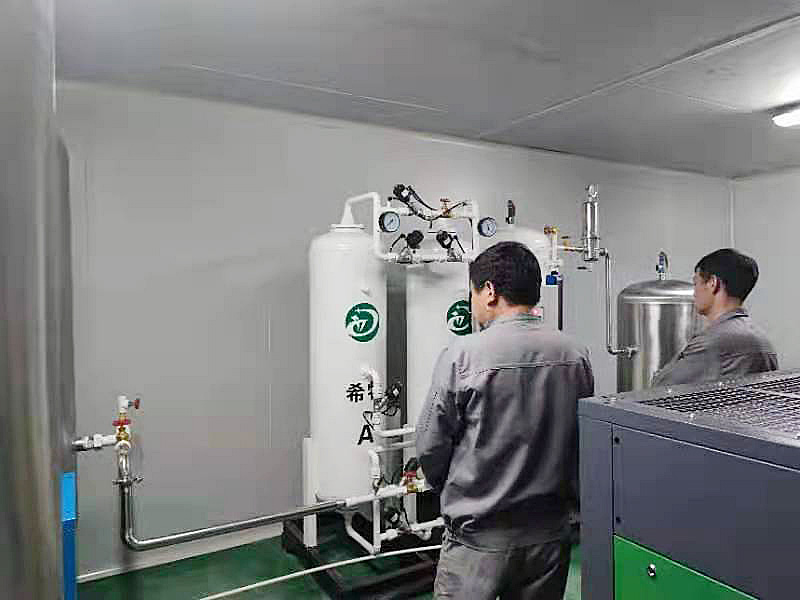 家庭氧疗应仅适用于有慢性低氧血症症状和体征的患者。应彻底评估患者并治疗可逆因素。休息时低氧血症及其在劳累和夜间增加的客不雅证据很轻松获得。如果患者每天需要含氧量治疗超过4小时，流速为2 L/分钟（每周1个E尺寸的气瓶），则应使用浓缩器，而不是气瓶。应指导患者和家属护理和维护设备，以及使用含氧量时应采取的预防法子。家庭氧疗费用昂贵，但如果使用得当，它不仅可以更长寿命，还可以提高生活质量历史含氧量是一种无色、无味、无味的气体，约占海平面空气的21%。虽然它是由斯蒂芬·黑尔在1727年首次制备的，但它作为空气的正常成分的重要性直到1777年普里斯特利的工作才被确定。拉瓦锡和他的同事证明，含氧量是从肺部吸收的，在体内代谢后，会以二氧化反应碳和水的形式排出体外。对含氧量的要求含氧量是提供能量所必须的，不仅用于食物的新陈代谢，也用于所有细胞活动。当患者出现急性低氧血症时，它总是被用来预防死亡或不成逆转的脑损伤，同时努力扭转低氧血症的原因。慢性低氧血症患者的氧疗，尤其是在家中的氧疗，已成为更多讨论的主题。澳大利亚和新西兰胸科学会已经制定了指导方针，以限制不适当地使用有价值但昂贵的治疗方式。1.含氧量在血液中的运输含氧量在血液中以两种形式携带：在等离子体中的物理溶液中结合血红蛋白血浆中物理溶液中的氧决定动脉血液中的氧张力，通常为80-100毫米汞柱。这反过来决定了与血红蛋白结合并输送到组织中的含氧量量。在呼吸空气的正常患者中，血红蛋白的血氧饱和度在海平面至少为97%。氧疗的目的是确保休息时氧张力坚持在60 mmHg，运动期间血红蛋白的血氧饱和度坚持在90%。慢性病氧疗适应症当可以证明患者的残疾与动脉低氧血症有关时，就需要补充含氧量，而动脉低氧血症可以经过给药逆转。可能受益的患者包括慢性气流阻塞，尤其是当PaCO2>45 mmHg时弥漫性间质性肺病晚期肺部恶性肿瘤晚期囊性纤维化严重充血性心力衰竭先赋性紫绀型心脏病。在没有低氧血症的情况下，氧疗法不太可能使呼吸困难、心绞痛或心力衰竭患者受益，尽管抚慰剂效应已得到认可。需要满足的标准在进行氧疗之前，应对患者的呼吸和心脏功用进行彻底评估，以确定低氧血症的原因。使用简单客不雅的呼吸功用测试，如第一秒钟的通气量和用力呼气量（FEV1）以及动脉血气，将为评估改善或恶化提供一个基线。很多权威机构认为，家庭含氧量评估需要在任何急性疾病后一段时间，例如一个月，然后有两种不同的血气显示低氧血症。临床、放射学和心脏评估将确定右心衰和肺动脉高压的严重程度。必须调查和治疗可逆性疾病，例如纠正贫血。患者必须接受最佳药物治疗，不得吸烟。家庭供给含氧量处方应基于血气测量，除非患者在适当和监督的维持治疗下仍出现危及生命的哮喘迸发。家用含氧量可以不间断或间歇使用。持续使用当动脉血氧压始终小于55 mmHg或血氧饱和度小于等于88%时，应规定长期持续氧疗（每天至少15小时）。仅仅测量血氧饱和度是否足够还存在争议。由于血氧饱和度测量的公认误差/变异性为±3%，大多数临床医生倾向于测量氧张力和血氧饱和度。当出现红细胞增多症或肺心病时，氧张力<60mmHg表示持续供给含氧量。这缩短了低氧血症的周期，降低了肺动脉高压。2.如果患者的精神功用因低氧血症迸发而受损，则治疗无效